        			    Consent and License for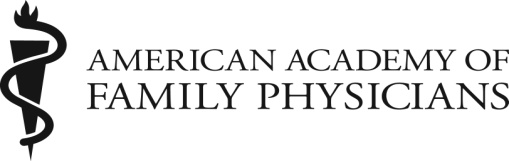 Presentation/MaterialsPDW and RPS Residency Education SymposiumPresenter’s Ownership and Use.  I will prepare certain materials (the “Materials”) for use and distribution for the workshop presentation set forth above at the American Academy of Family Physicians’ (the “AAFP”) PDW and RPS Residency Education Symposium (the “Symposium”), which will take place on April 1-5, 2016. I will be the sole owner of any such Materials developed, submitted and/or used in connection with the Symposium. I represent and warrant (a) that the Materials are factually accurate and contain no libelous or otherwise unlawful statements; (b) that I own and/or have the right to use the Materials as contemplated hereunder; and (c) that such use will not violate the proprietary or personal rights of any third party (including, without limitation, copyrights, trademarks or privacy rights).Presenter’s Grant of Rights to the AAFP.  I grant to the AAFP and its designees the following rights and licenses on a non-exclusive, irrevocable, worldwide basis: The right to use my name, likeness, image(s) and biographical data in connection with the presentation and/or Materials and any AAFP activities related thereto;The right to have my presentation and/or Materials presented by other presenters if, in the AAFP’s reasonable judgment, I am unable to do so;The right to include all or part of the Materials in presentation slides, handouts and other program materials provided to Symposium attendees, which are made available in any form or format, including, without limitation, print, current and future electronic media, and the Internet, and the right to revise any such Materials as reasonably determined by the AAFP for such inclusion;The right to record my presentation and/or Materials on audio/video and to reproduce, distribute and sell transcripts, copies and/or recordings of the same, in whole or in part, for any lawful purpose and in any form and format, including, without limitation, print, current and future electronic media, and the Internet; andThe right to make derivatives of all or part of the presentation and/or Materials and to include the same in reprints, anthologies, translations and any other AAFP products or publications.The right to share my name and email address with third parties who have questions about my Materials.I represent and warrant that the AAFP’s exercise of any such rights will not violate the rights of any third party.	        (Electronic signature is acceptable and binding)Please return this completed form by February 5, 2016pdw-rps@aafp.orgFax:  913-906-6105Presenter Name:Presenter AAFP ID #:Workshop Title:Signature:Date: